(DIRECTOR)							(SALES&MARKETING)TSHEPO MOTLOUNG						SIBUSISO SIKHOSANA071 968 4244							073 124 3465booysent999@gmail.com					loyalabantusikhosana@gmail.com			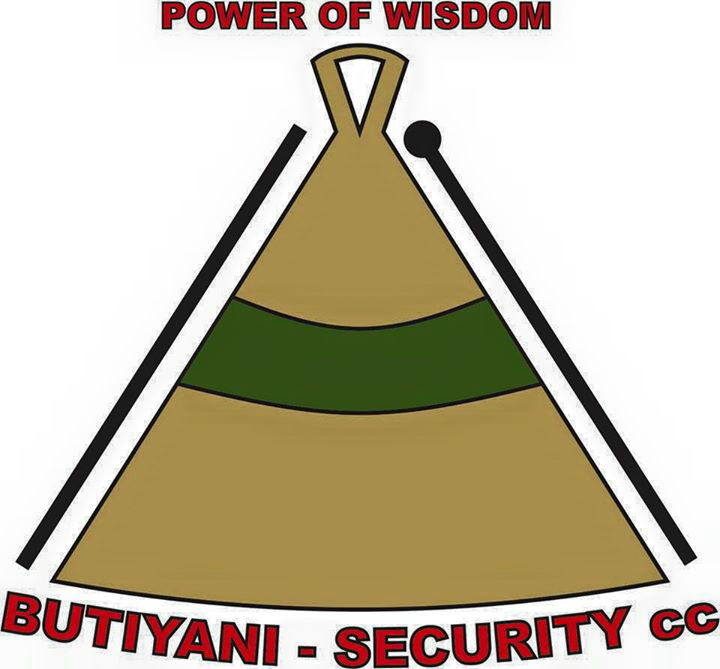 Address: 326 Mabuya street				Web: bsservices.webmium.com	   Frankfort				               Registration nr: 2010/058052/23	   Free State	   9830COMPANYBUTIYANI SECURITY is a security and protection company aimed at offering the best service to our clients. The company has over the years grown with clients as well as the services we offer in order to meet our client’s requirements and the opportunities out in the industry.We are a company that has over the years put together a team of security professionals who take the security of clientele property and customers safety very seriously; and we provide a very competitive rate for the best quality service. We our totally committed to providing the best security and the fact that continual training is given to security personnel to allow them to deal with and foresee incidents and prevent them is a testimony to this principle.“Our business is to secure the world”KEY CONSIDERATIONSThe following are what we BUTIYANI SECURITY believe are key considerations when it comes to selecting security services company and ones which we place incredibly high emphasis on:*BUSINESS NEEDS=The securing your premises and customers is a key objective.*PROVEN REFERENCES=We have a list of reference site at which customers can be contacted.*HIGH SERVICE LEVEL=We understand the business of security and quality is never compromised.*TRAINED EXPERTISE=Our security officers are trained and sent on training every 03 months.*EXCELLENT RESPONSE TIMES=Appropriate skills at relevant locations ensuring your investment is protected.*COST EFFECTIVE SOLUTION=Competitive rates without foregoing quality.We have made a concerted effort to ensure that our business grows on a solid foundation in order to ensure the quality of service we deliver is top quality and personal. All our clients are our most important clients.We believe that given the opportunity to provide the security services to you we will be able to demonstrate our commitment to providing a quality of service unrivaled by any other security company.BUSINESS OBJECTIVES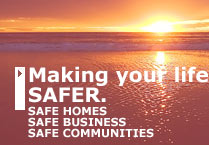 Our objective is not to do security the way everyone does security but to do it more innovatively and efficiently. We don’t want to be the biggest just the most elite.BUTIYANI SECURITY strives to attain and maintain the following business objectives;*Customer satisfaction and safety*Reliability of services*Quality of services*Empowerment of employees*Cost effective security solutions*Tailored solutions to our clients“Our business is to secure the world”WHAT WE OFFERBelow is a list of the wide range of services BUTIYANI SECURITY offers valued clients. We are dedicated to offering the best and most cost effective solutions to our clients.Armed Guarding24hours GuardingEvent managementPersonal/VIP ProtectionCrowd ControlDog patrolVenue ControlGeneral SecurityAccess ControlArmed ReactionCommunity ProtectionAlarm SystemsCCTV SystemsElectric FencesGate And Door Automation“Our business is to secure the world”SERVICE LEVEL AGREEMENTOur service agreement includes the following as part of the basic SLA.SECURITY PERSONNELAll the security officers are registered and graded by the Security Officers Board.In order to be able to handle and deal with any security related issues, all security officers are given training every three months.INFORMS AND EQUIPMENTAt Butiyani Security we pride ourselves on the complete look and service to the client and therefore as part of our philosophy, we provide each security officer two sets of uniforms as part of the complete package at no cost to the Security officer, ensuring that a high degree of professionalism is reflected by Butiyani Security and the Client side as well.Each Security officer will be equipped with panic/check point button, in the event of a security issue, they will be able to alert either the armed reaction unit or the people depending if the client requires the services of a reaction company or linked to the police.The Senior Security on site will have access to a cellular phone in which Butiyani Security Management can be contacted in the event accident.TRAININGAnother extremely important differentiator between Butiyani Security and other security companies, we believe that is imperative and guarantee that each security officer will be sent on training at least every three months in order to be able to handle any issue regarding safety of a client/assets.Butiyani Security thus ensures that all security officers in its Employ to attend training that which is provided as part of Butiyani Security employment contract.SHIFTSShift registers and hours are security stipulated and adheard to, we will never allow double shifts of 12 hours to be worked by one security officer due to the obvious reasons such fatigue.MANAGEMENT REPORTS AND FEEDBACKEach week the Security Manager will receive a print out report of the O.B register for the previous weekA Monthly meeting will be held between Security Management and Company (client) and the co of Butiyani Security to discuss any security related matters.LOGS AND REGISTEREvery site has an Occurrence Book (OB), which is filled and filled every shift; all security incidents are clogged in this register.Every Security officer carries a log book and any incident that may occur during the shift is logged in this register and then transferred to the occurrence book before the event end of the shift.Every Week, a printed report is given to the Centre Management detailing all the security events and incidents that have taken place over the past week.TERMS AND REFERENCEThe following will be provided as standard for each and every shift:Supervisor per shift;Link up to a reaction company (optional)Handheld RadiosCellular phonesPanic ButtonsLog BookOccurrence Book Register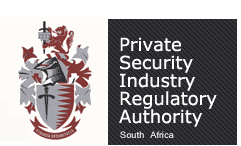 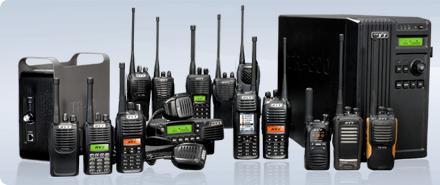 “Our business is to secure the world”24/7 GUARDING RATESEVENT SECURITY STANDARD RATES“Our business is to secure the world”RESIDENTIAL & COPLEX SECURITYBUTIYANI SECURITY excel in security residential complexes as well as boomed suburbs, commercial premises, shopping malls and private residences. We are housing developer, security company dealing with all of their current sites and new acquisitions.EVENT SECURITYBUTIYANI SECURITY offer dedicated solutions in the event security and management arena, ensuring your event is secure and that visitors are safe at all times. Below is a list of security options we offer to secure your event;Private EscordsPrivate BodyguardCPO ProtectorsCrowd Control SecurityVenue SecurityPublic EventEvent Management SecurityUndercover Services“Our business is to secure the world”COMAPANY INFORMATIONLocation:	326 Butayi Section	NAMAHADI	FRANKFORT	9830CK Number:	2010/058052/23Website:	bsservices.webmium.comE-mail Address	butiyaniss@gmail.comExecutive MembersDirector:	TA MOTLOUNGContact Number:	071 968 4244Email Address:	booysent999@gmail.comOperational Manager:	T MapohosheContact Number:	071 746 3465Email address:	thabofarakha@gmail.comSales & marketing:	S SikhosanaContact Number: 	073 124 2667Email address:	loyalabantusikhosana@gmail.comFinancial Manager:	A MatlhabeContact Number:	081 822 8214Email address:	matlhabea@yahoo.comAdministrator:	N HadebeContact Number:	060 409 7668Email address:	nanahadebe814@gmail.com            “Our business is to secure the world”BUTIYANI SECURITY offer a widerange of security solutions trailered to the client’s needs.SECURITYCOST PER SHIFT ON MONTHLY BASISCOST PER SHIFT ADHOC SERVICESGrade B Day-shiftGrade B Night-shiftGrade B Day-shift armedGrade B night-shift ArmedR11 000R16 000R20 000R25 000Grade C Day-shiftGrade C Night-shiftGrade C Day-shift armedGrade C night-shift ArmedR9 000R9 250R10 500R11 000R1 000R1 500R3 000R3 500Grade D Day-shiftGrade D night-shiftR8 000R8 250R1 000R1 500SECURITY PERSONNEL6 HOURS SHIFT12 HOURS SHIFTCar guard and ushersR1 500R3 000General crowd controlR1 500R3 000Executive guard (unarmed)R3 000R6 000Personal body guard (armed)R7 000R14 000Security driverR3 000R6 000